邯郸市九校联盟2021-2022学年高一上学期期中考试地理本试卷满分100分，考试用时75分钟。注意事项:1.答题前，考生务必将自己的姓名、考生号、考场号座位号填写在答题卡上。2.回答选择题时，选出每小题答案后，用铅笔把答题卡上对应题目的答案标号涂黑。如需改动，用橡皮擦干净后，再选涂其他答案标号。回答非选择题时，将答案写在答题卡上。写在本试卷上无效。3.考试结束后，将本试卷和答题卡一并交回。4.本试卷主要考试内容:必修1第一章至第二章。一、选择题:本题共15小题，每小题3分，共45分。在每小题给出的四个选项中，只有一项是符合题目要求的。图1为天文学家公认的恒星周围“生命宜居带”（指恒星周围的一个适合生命存在的最佳区域）示意图，横坐标表示行星距离恒星的远近，纵坐标表示恒星的质量大小。2019年7月31日，美国国家航空航天局（NASA）在距离地球约31光年的地方，发现了一颗可能有生命存在的“超级地球”，它围绕一颗比太阳小得多的M型红矮星运行，每55.7运行一周。据此完成1～2题。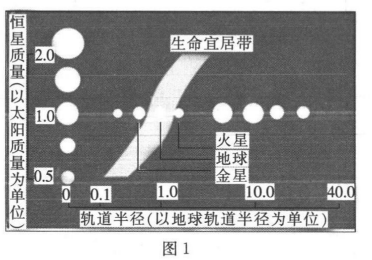 1.“超级地球”A.与M型红矮星的距离小于1		B.与M型红矮星的距离大于1C.四季更替周期比地球慢			D.表面温度一定高于地球2.由图可知，“生命宜居带”中的天体可能存在生，主要是因为这些天体有①适合生物呼吸的大气		②适宜的温度③形成液态水的外部条件		④适中的体积A.①②		B.①④		C.②③		D.③④图2为太阳外部结构示意图。据此完成3～4题。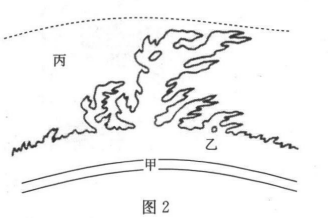 3.图中甲层代表的是A.光球层		B.色球层		C.日冕层		D.日珥4.图中A.丙层常出现增大、增亮的斑块		B.甲、乙两层的太阳活动具有关联性C.乙层常出现暗黑的斑点				D.甲层常爆发太阳风，引起磁暴现象图3为地球内部圈层结构的局部图。据此完成5～6题。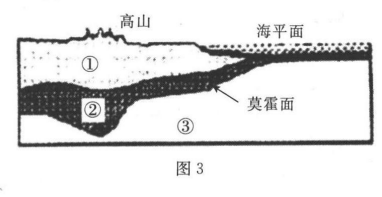 5.地震波由①层到③层A.纵波速度变慢，横波速度变快		B.纵波速度变快，横波速度变慢C.纵波和横波速度均变快				D.纵波和横波速度均变慢6.图示地球圈层结构A.①层为地壳，②层为地幔		B.软流层位于①层和②层之间C.地壳在海洋中缺失				D.岩石圈包含③层的上部和①层、②层的全部图4示意在某自然博物馆展出的四块动物化石，甲、乙丙、丁分别为恐龙化石三叶虫化石、哺乳动物和鱼类化石。据此完成7～8题。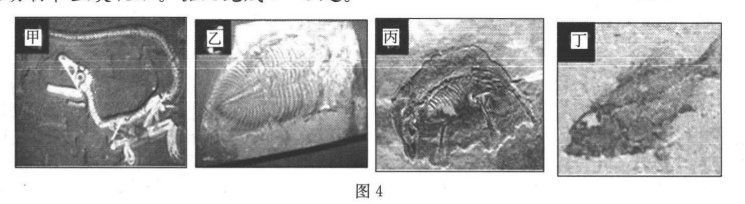 7.图中化石A.年龄由新到老的排序是丙一甲一丁一乙		B.年龄由老到新的排序是甲一丙—乙一丁C.乙为三叠纪化石							D.丙为古生代化石8.甲化石中动物生存的年代A.被子植物迅速发展		B.出现了灵长类动物C.出现了原始鱼类		D.爬行动物盛行受连日大雨影响，2021年7月3日，位于日本本州岛的静冈县热海市发生大规模泥石流灾害。据此完成9～10题。9.日本此次泥石流的主要危害可能有①当地房屋倒塌					②当地人员伤亡③北海道千岁机场飞机延误		④日本水稻大规模减产A.①④		B.②③		C.①②		D.③④10.预防泥石流的合理措施为A.修筑抗滑挡墙，减少山体的整体下滑B.用拦挡、护坡等稳住松散物质及坡面残积物C.在河流中上游设置拦挡坝，拦截泥石流固体物D.在泥石流形成处设置停淤场，避免堵塞河道“凝固瀑布”是由温泉区富含碳酸钙的地下热水溢出地面凝固形成的。图5为“凝固瀑布”景观图。据此完成11～13题。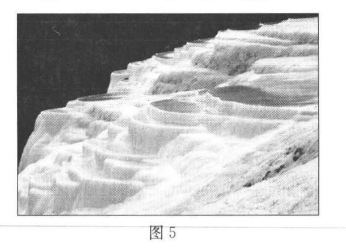 11.“凝固瀑布”形成的主要地质作用是A.流水侵蚀		B.流水堆积		C.风力堆积		D.冰川侵蚀12.“凝固瀑布”形成的物质基础是A.地表河流发育		B.气候高温多雨		C.岩石具有可溶性		D.地势落差小13.在我国最可能见到“凝固瀑布”的是A.黄土高原		B.青藏高原		C.云贵高原		D.内蒙古高原在挪威常见幽深狭长的海湾，称为峡湾。图6所示松恩峡湾是挪威最大的峡湾，也是世界上最长、最深的峡湾，最深处达1308m。据此完成14～15题。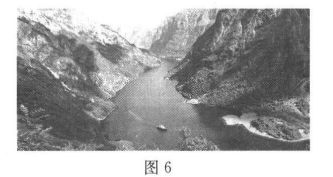 14.形成图中峡湾的主要外力作用是A.海浪强烈侵蚀		B.风力搬运堆积		C.流水冲刷侵蚀		D.冰川刨蚀侵蚀15.峡湾地貌典型分布地区是A.干旱半干旱区		B.高纬度沿海地区		C.湿润半湿润区		D.高纬度内陆地区二、非选择题:共55分16.阅读图文材料，完成下列要求。（14分）甘肃省是我国太阳能资源最丰富的地区之一。酒泉是我国四大航天发射基地之一曾多次发射地球同步40卫星。同步轨道卫星的信号强弱会受到太阳活动的影响。图7为甘肃省太阳辐射量[单位:kW·h/（m2·a）分布示意图。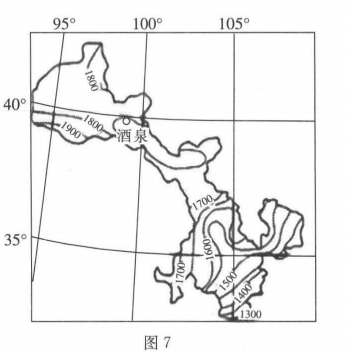 （1）评价太阳辐射或活动对地球同步卫星的影响。（4分）（2）简述甘肃省太阳能资源分布特征。（4分）（3）说明与四川盆地相比，甘肃省太阳能资源丰富的原因。（6分）17.阅读图文材料，完成下列要求。（14分）2021年5月22日2时，青海省果洛藏族自治州玛多县发生7.4级地震，震源深度17km，震中位于（34.59°N，98.34°E），震中5km范围内平均海拔约4230m。图8示意青海省玛多县本次地震烈度分布情况。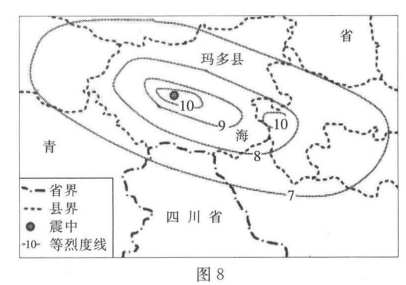 （1）该次地震震源位于____________（填“地壳”或“地幔”），指出震中附近地壳较厚的原因。（4分）（2）当地震发生时，该地居民首先感觉到的是____________（填“横波”或“纵波”），并说明理由。（4分）（3）简述该地可采取的防震减灾措施。（6分）18.阅读图文材料，完成下列要求。（13分）图9为河流流动过程中形成的甲、乙两种常见地貌类型图。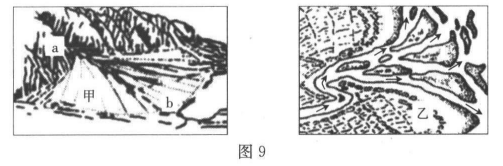 （1）描述甲地貌沿a-b方向沉积物颗粒大小和厚度的变化特征，并说明形成原因。（6分）（2）说出乙地貌的名称，并说明甲、乙两种地貌的异同点。（7分）19.图10示意甲、乙两种不同地貌景观。据此完成下列要求。（14分）（1）比较甲、乙两类地貌景观的差异。（6分）（2）描述甲类地貌的形成过程。（8分）高一期中考试地理参考答案1.A 2.C 3.A 4.B 5.C 6.D 7.A 8.D 9.C 10.B 11.B 12.C 13.C 14.D 15.B16.（1）有利影响:太阳辐射为地球同步轨道卫星的工作提供能源。不利影响:太阳活动（耀斑、太阳风）可能会威胁同步卫星的安全，干扰无线电短波通信。（4分）（2）太阳能资源分布不均；大致由东南部向西北部增加。（或太阳能资源丰富；东部东南部太阳能资源相对匮乏。）（4分）（3）甘肃省纬度较高，夏季白昼时间长，日照时间更；气候干旱，降水少，晴天多太阳辐射强；地形以山地、高原为主，海拔高，空气稀薄，大气透明度高，大气削弱少，太阳辐射强。（6分）17.（1）地壳（2分）原因:为大陆地壳，海拔较高，地壳较厚。（2分）（2）纵波（2分）理由:纵波传播速度快，最先到达地表。（2分）（3）加强教育和宣传，提高人民群众的防震减灾安全意识；强预报，及时预警；制定防震减灾的应急方案；地震发生后应及时展开救援行动。（答出三点，6分）18.（1）特征:自ab方向沉积物颗粒逐渐变小，厚度变薄。（2分）原因:河流挟带沉积物冲出山口后，河流流速逐渐降低，颗粒大的物质先沉积且沉积较多，颗粒小的物质后沉积且沉积较少。（4分）（2）名称:河口三角洲。（1分）相同点:均为流水堆积作用形成的地貌。（2分）不同点:甲地貌位于河流出山口附近，乙地貌位于河流入海口附近；甲地貌呈扇形，乙地貌呈以河流入海口为顶点的三角形。（4分）19.（1）（6分）（2）岩石裂隙发育，岩体变得不够坚实；岩石孤立突起；靠近地面的风中含沙量大；岩石下部遭受到较强烈的磨蚀，形成上部宽大、下部窄小的蘑菇状。（8分）地貌景观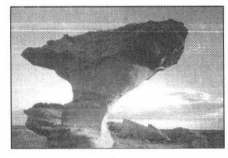 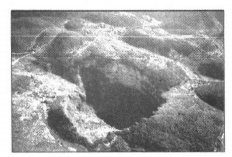 典型分布地区的自然环境特征地貌景观的基本特征地貌景观形成的主要外力作用地貌景观典型分布地区的自然环境特征干旱、半干旱地区，降水少多大风可溶性的石灰岩广泛分布降水较丰富地貌景观的基本特征上部宽大下部狭小的蘑菇状口大底小的圆锥形洼地地貌景观形成的主要外力作用风力侵蚀流水侵蚀、溶蚀